Name: _____________________Geometry: Chapter 5 ReviewUse the linear approximation method to estimate the length of the cross country course.  (4 cm = 1 mile)  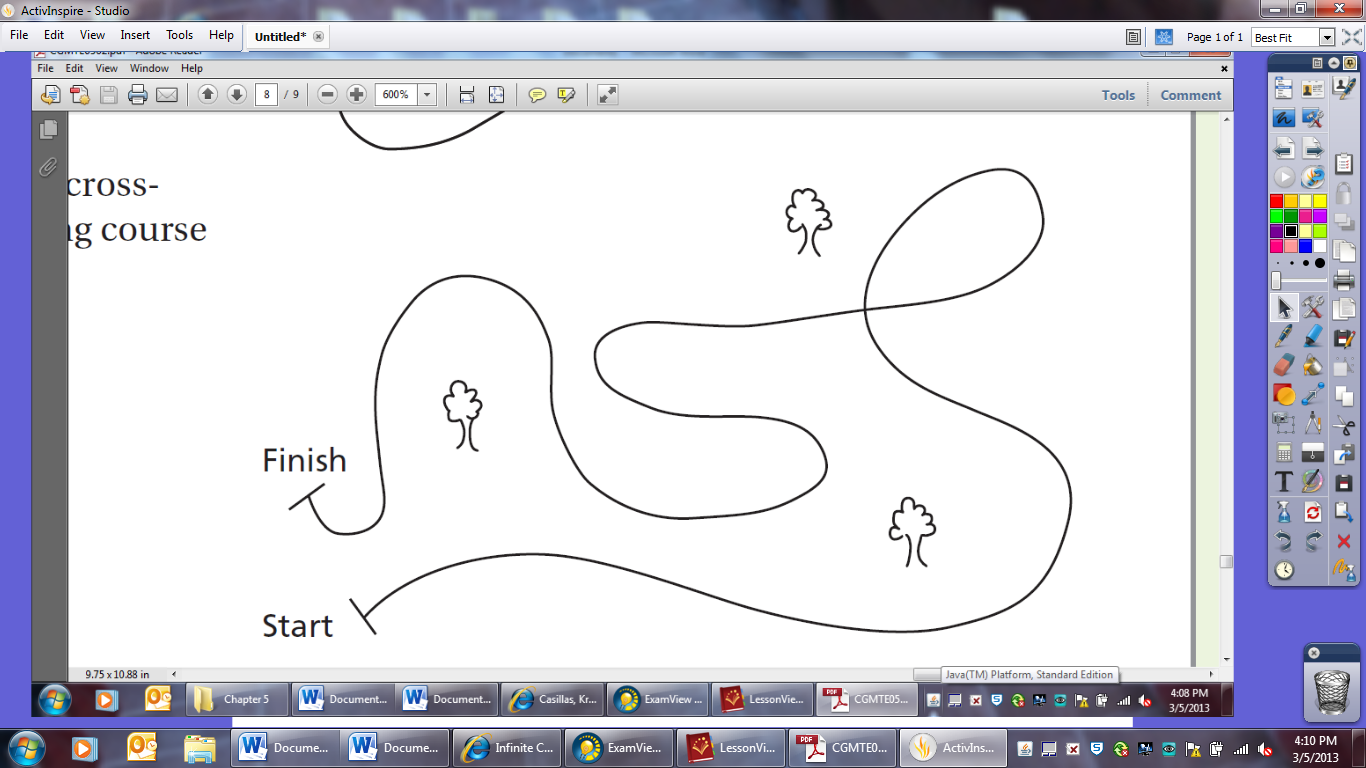 Find the area of the regular polygon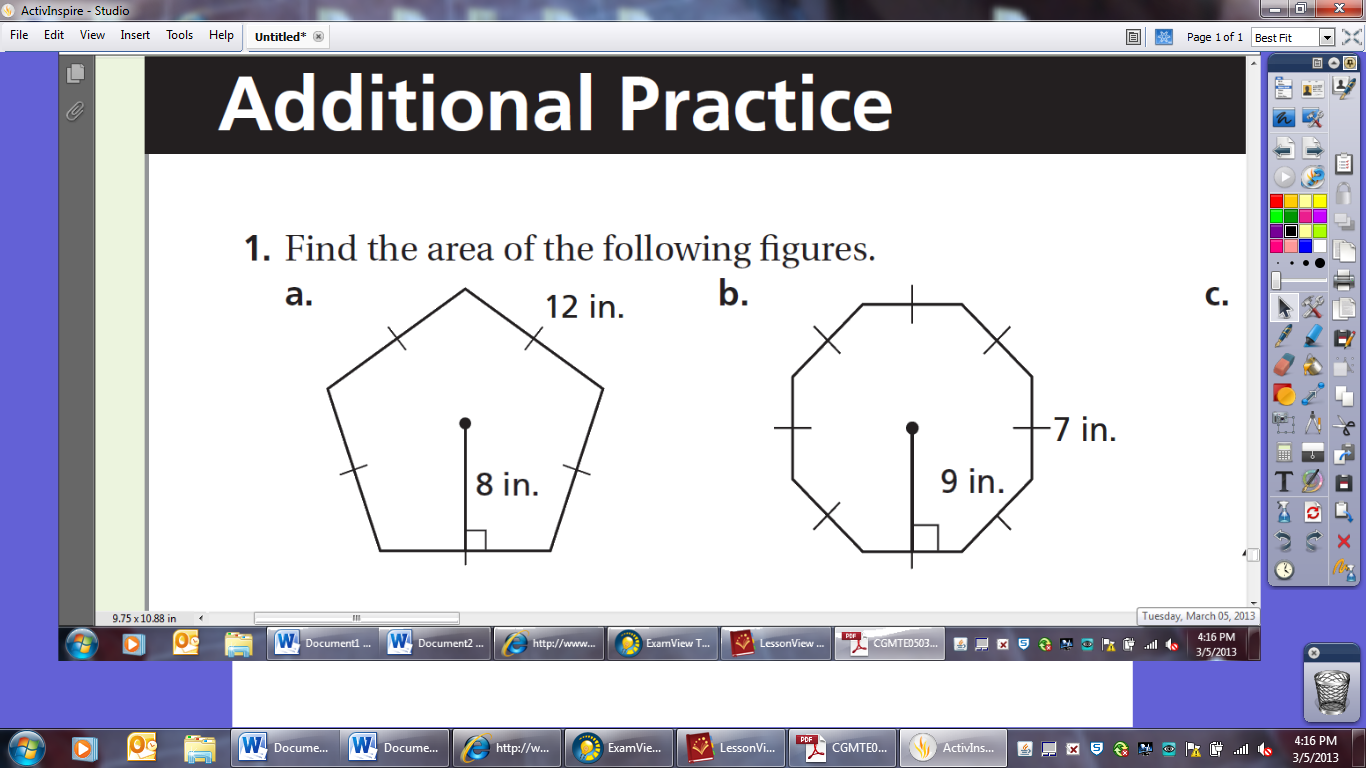 Find the area of the regular polygon Find the area of a circle with the given dimensionsRadius of 5in.		b.   diameter of 2cm. Find the area of the sector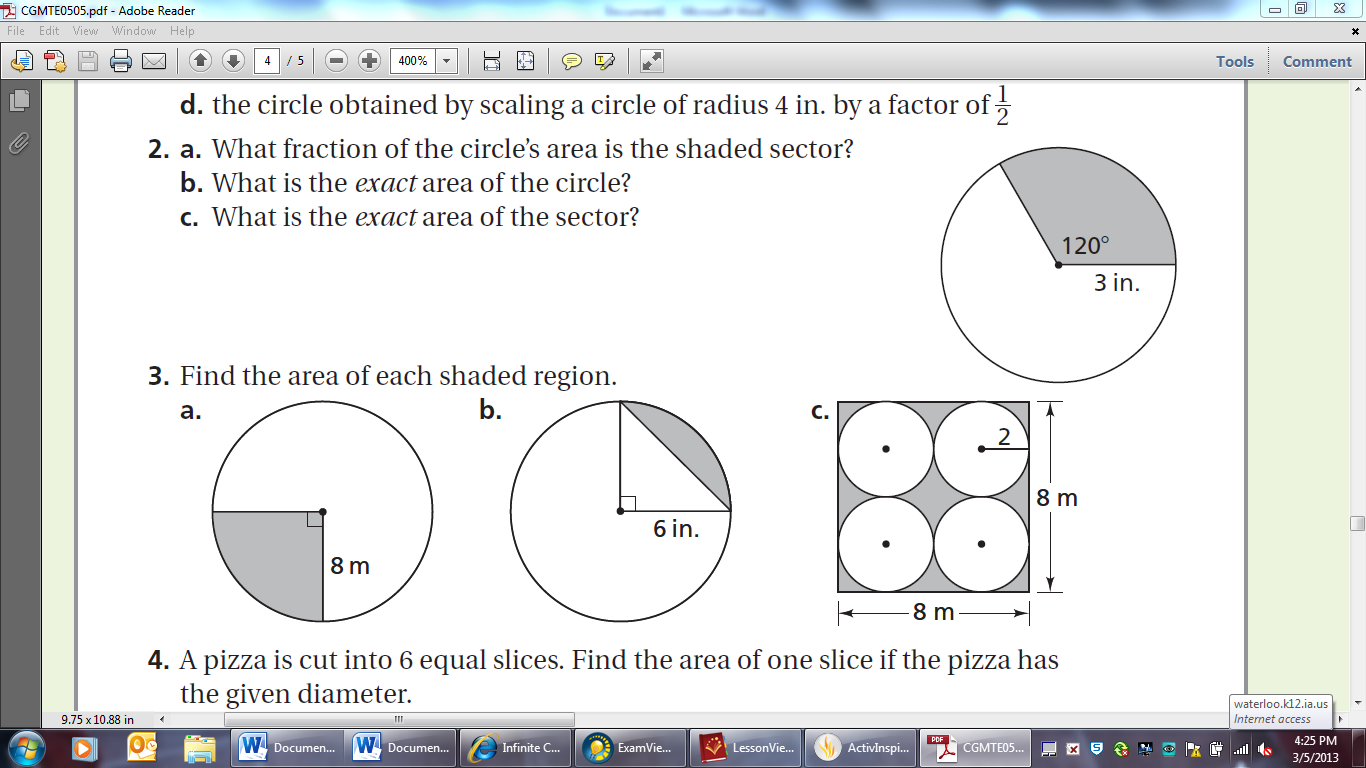 Find the circumference of a circle with the given dimensionsRadius of 7mm		b.  Diameter of 2.5ft.Find the length of the indicated arc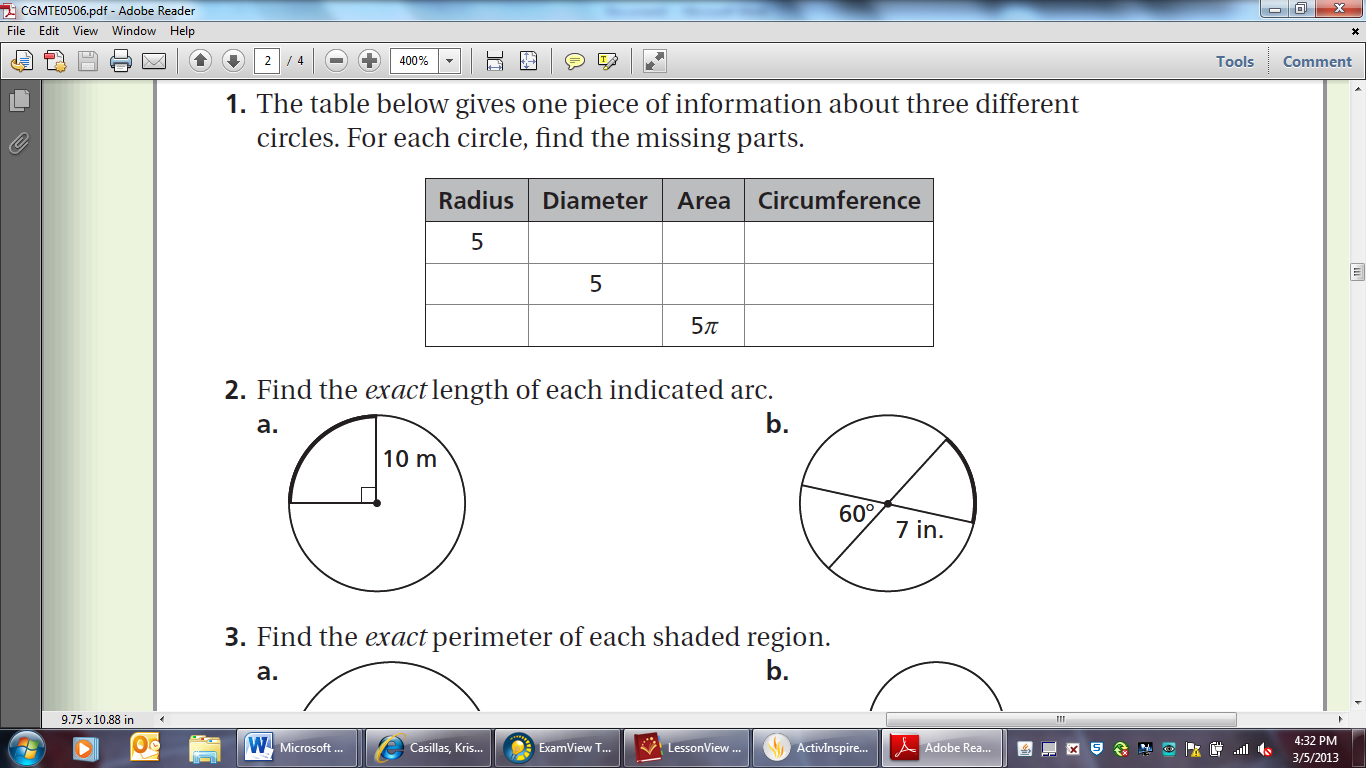  Find the measure of the central angle AOB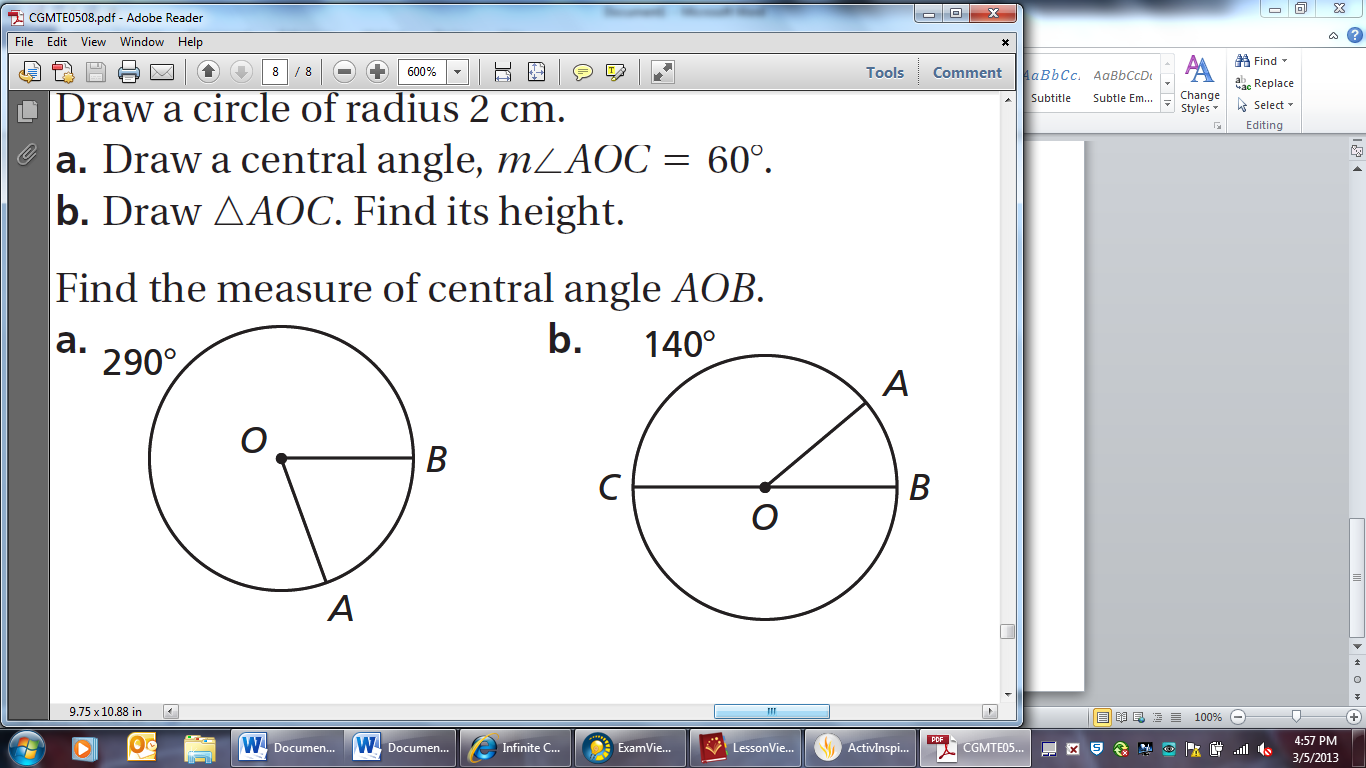  Find the measure of the inscribed angle ABC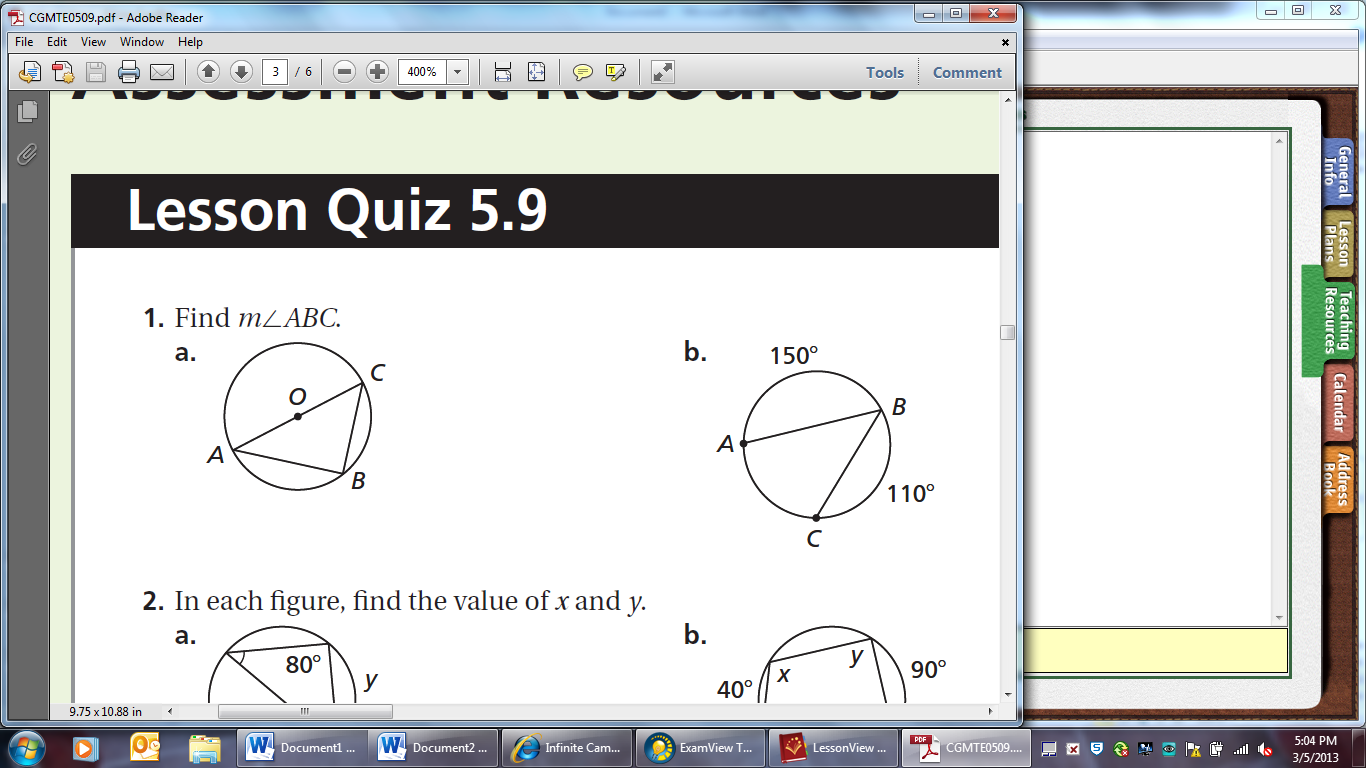  Find the measure of the inscribed angle ABCFind the value of x, y, and z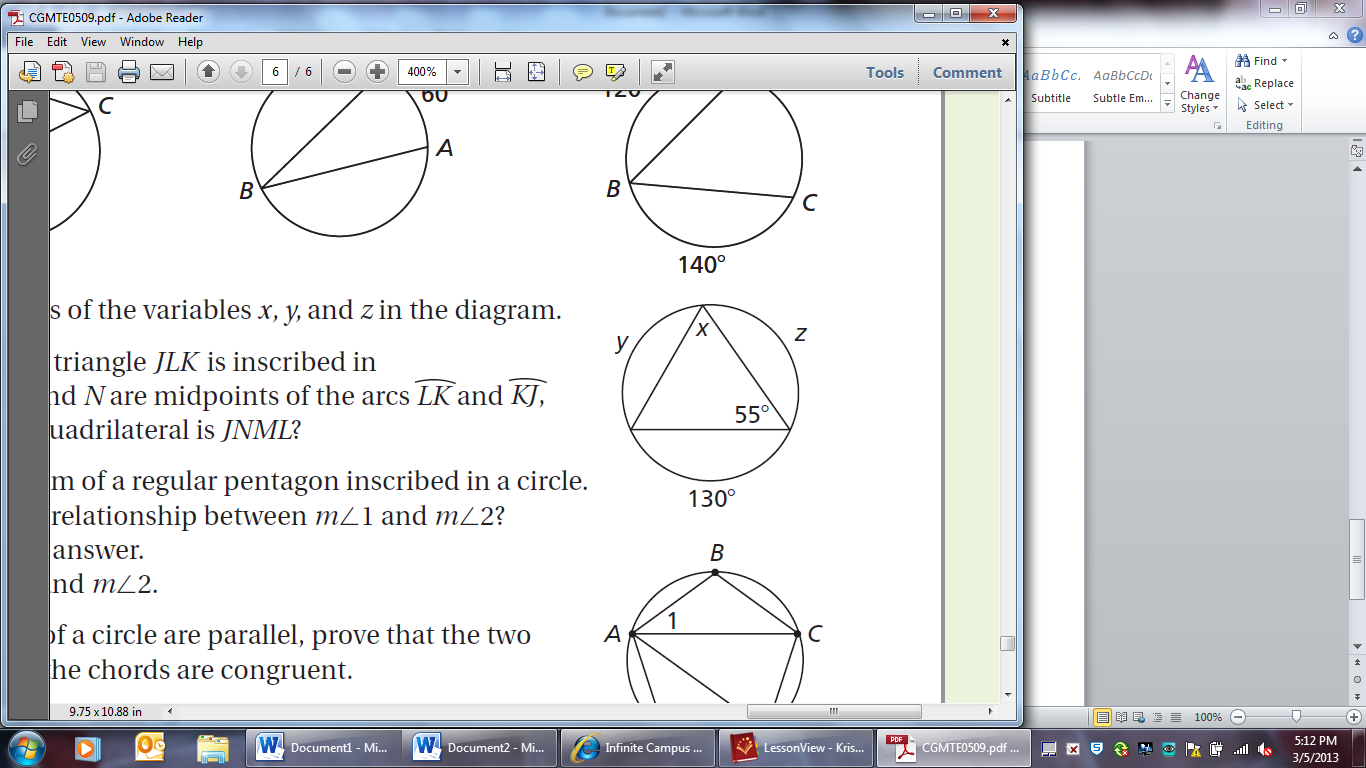  Find the measure of angle DCE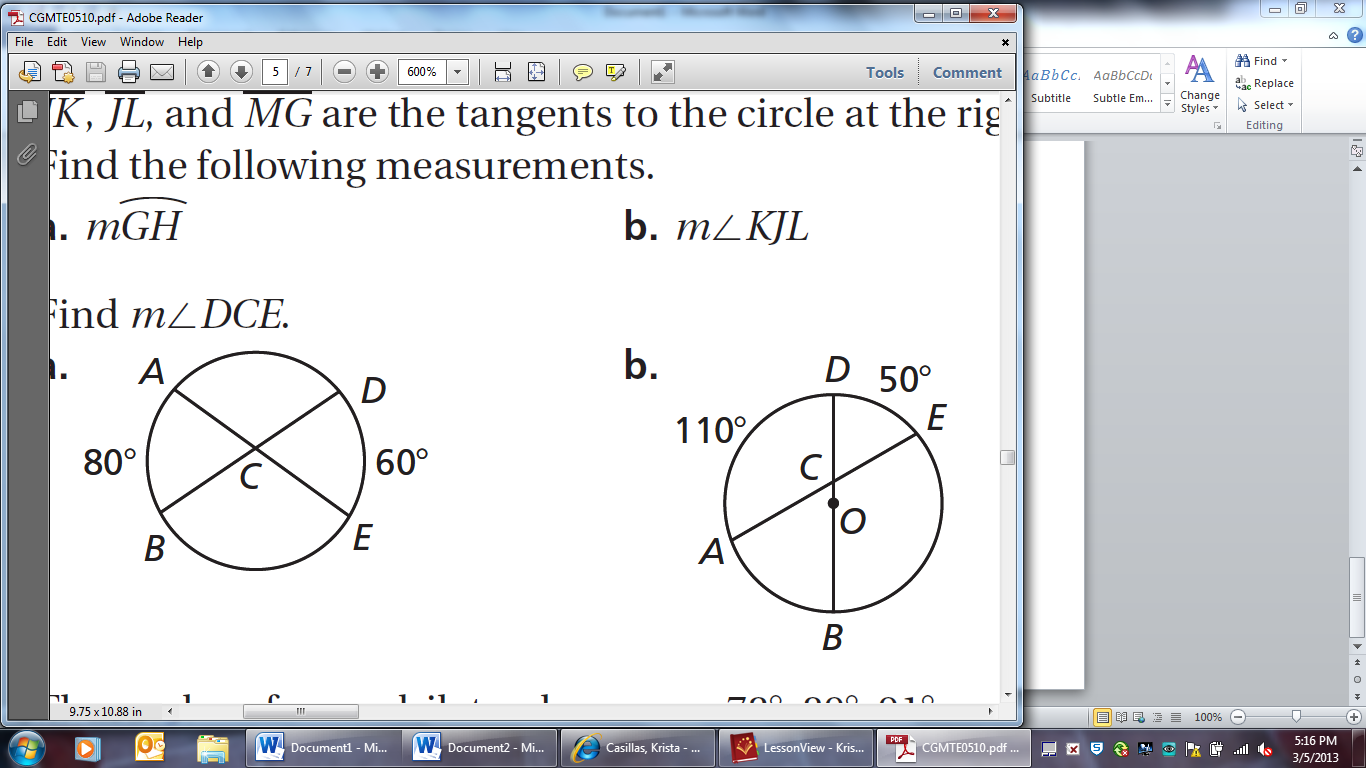  Find the value of x and state the power of P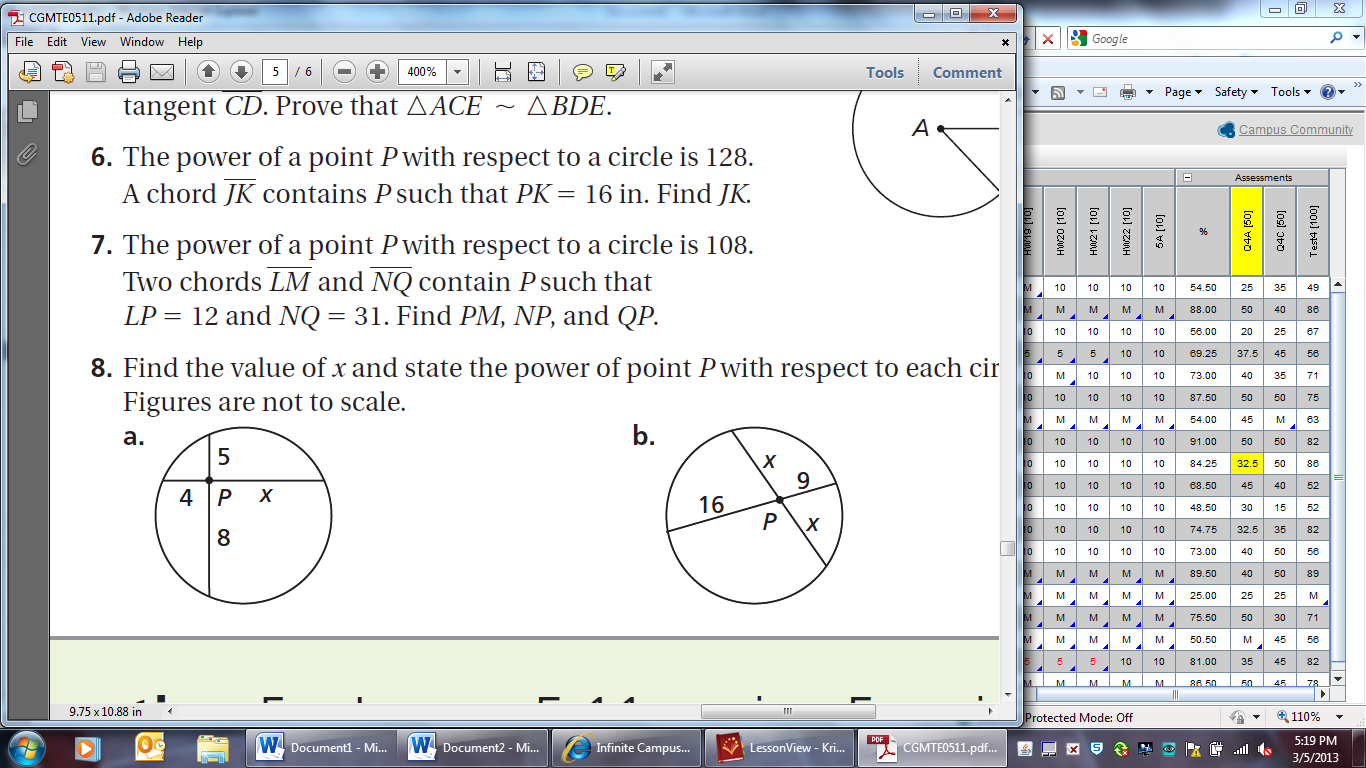 Find the value of the variable.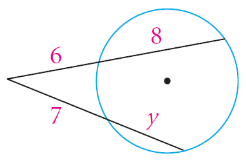 Find the value of the variable.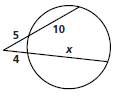 